FAKULTNÍ THOMAYEROVA NEMOCNICEVÍDEŇSKÁ 800140 59 PRAHA 4 - KRČAdresát: ČEZ Energetické služby, s.r.o. Výstavní 1144/103 706 02  Ostrava - VítkovicePřipravil, podpisInvestice:Provoz:        XOBJEDNÁVKA Č.                  00692-077-2022Středisko: 00692Datum vystavení:               28/04/2022Dodací lhůta:                      31/05/2022Dopravní dispozice:  Pavilon CVyřizuje/telefon:Bankovní spojení: ČNB 20001-36831041/0710Věc, popis: Objednáváme Havarijní opravu kolektoru TUV a cirkulace v pavilonu C.Kontaktní osoba(y)/telefon:ZKO: 371 97 000   IČO: 00064 190    DIČ: CZ00064190Cena bez DPH:         316.270,68 KčNa faktuře uvádějte vždy číslo objednávky a splatnost faktur 60 dní+60 dní bez penalizace. .Fakturu vystaví dodavatel do 7 pracovních dní a zašle ve dvojím vyhotovení na adresu odběratele.Prohlášení dodavatele: S obsahem objednávky souhlasím a objednávku přijímám.Datum: _______02.05.2022___________________Za dodavatele, podpis, razítko: __________________________________________SchválilSchválilSchválil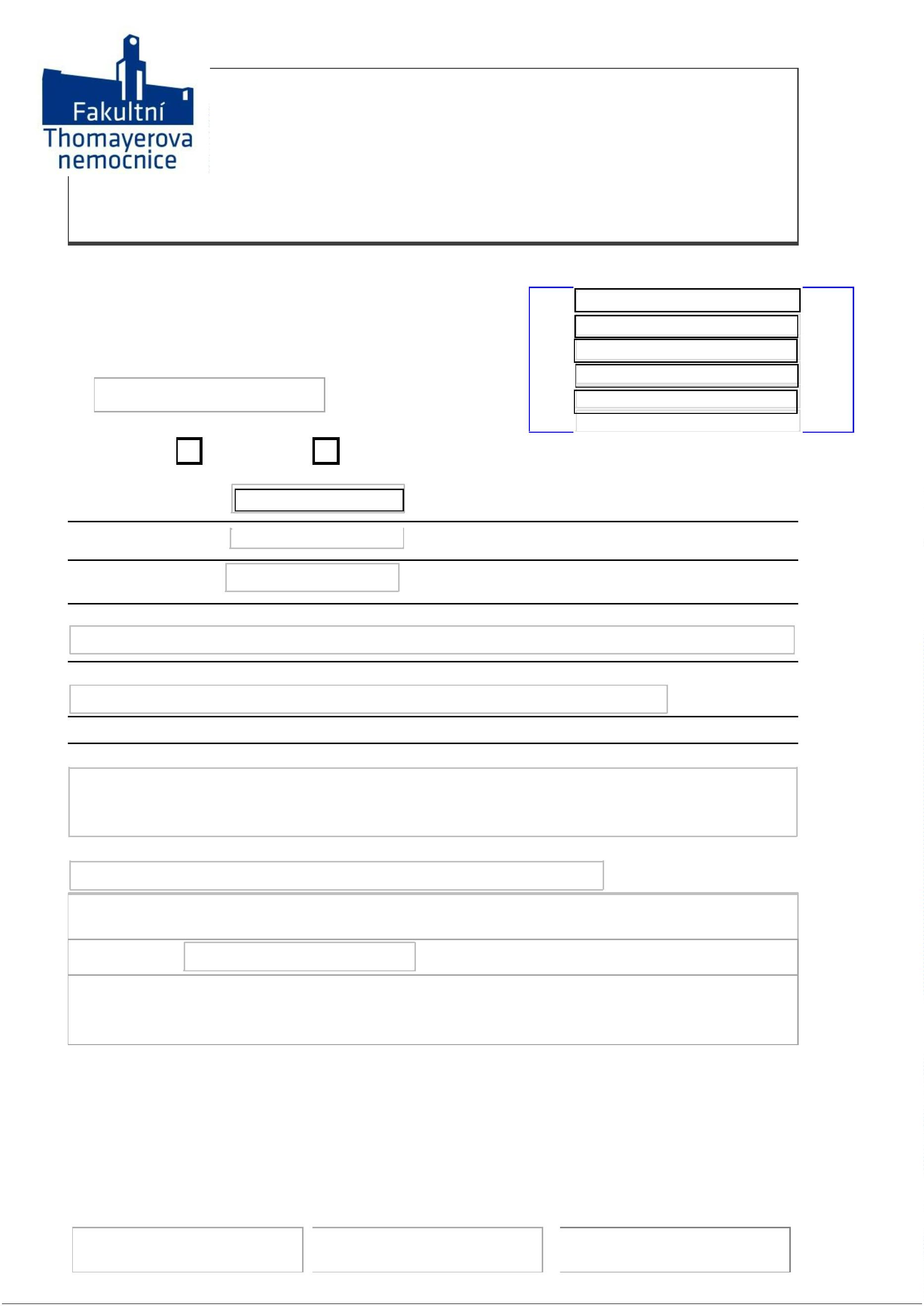 